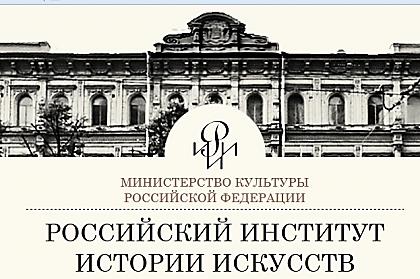 RUSSIAN FEDERAL MINISTRY OF CULTURERUSSIAN INSTITUTE OF ART HISTORYDEPARTMENT OF CONTEMPORARY ARTLIVES AND CAREERS OF ARTISTS IN THE 20TH AND 21ST CENTURIES. To the 100th anniversary of the October revolution in Russia An International Scientific ConferenceNovember 7–9, 2017, St. Petersburg, RussiaThe Department of Contemporary Art at the Russian Institute of Art History invites sociologists of art, art historians, anthropologists, economists, philosophers, cultural studies specialists, and psychologists of art to the international conference “Lives and Careers of Artists in the 20th and 21st Centuries,” that will take place  at the Russian Institute of Art History in St. Petersburg on November 7-9, 2017. During the year of 100-anniversary of the October Revolution, the Department will focus on a cross-disciplinary discussion about the role of revolutions in the destinies and careers of creative professionals of the different countries over the last century.We will examine the current state of the profession in a variety of art fields, from literature, fine art, music, theater, and cinema to new forms of artistic production still in the midst of professionalization and legitimation.The themes of the research sections follow are: Artists and the Revolution:- how artists were involved in the Revolution- involvement / uninvolvement of the artists into revolutionary events as a factor of professional mobility, career and destiny;- the successful and unsuccessful revolutions as a factor in changing destinies and careers 2. Artist and consequences of revolutions: - disappearance of the old and the emergence of new art institutions; - freedom of creativity and revolutionary ideology;- official and informal culture;- art culture in homeland and beyond.3. The image of revolutionary events as a significant factor in career of the artist  - "The revolutionary form" and "revolutionary contents"- "Correct" and "incorrect" images of revolution- Revolution as expectation, shock and canon.The sphere of consideration of revolutionary events includes:- revolutions at the beginning of the century (The February and October Revolutions in Russia, the November Revolution in Germany, the Mexican Revolution, etc.);- anti-colonial revolutions of 1940-1960 and revolutions of national and religious identity (including the Islamic Iranian revolution of 1957);- socialist and anti-socialist revolutions of the 1950s (Cuban Revolution, Bolivian Revolution, Hungarian Revolt, etc.);- youth revolutions of 1968 (The Prague Spring, Students’ Revolution in Paris, student demonstrations in Japan, etc.);- revolutions of the 1970s (The Libyan revolution, Revolution of Carnations in Portugal, the Afghan Revolution, etc.);- The collapse of the USSR and anti-Communist revolutions in Central and Eastern Europe in the fall of 1989 (Fall of the People), and also cancelled anti-Communist revolutions (events at Tiananmen Square);- "Color" revolutions of 2000 - 2010 (The Rose Revolution in Georgia, Orange Revolution in Ukraine, Purple Revolution in Iraq, Revolution of Tulips in Kyrgyzstan, etc.)The deadline for applications and paper submissions is October 23, 2017.The conference languages are Russian and English. The maximum length of submitted papers is 20,000 characters, including spaces. Papers should be submitted in fourteen-point Times New Roman font with one-and-a-half line spacing. Charts and illustrations should be submitted in black and white. References to sources should be placed after the main body of the text under the heading “References.” They should be listed in alphabetical order and numbered. When references are mentioned in the main body of the text, their numbers in the “References” list and relevant page number(s) should be indicated, e.g. [1, p. 277]. The organizing committee reserves the right to reject submissions if they do not correspond to the topics as listed, above, and/or the stated requirements for submitting papers. Decisions to accept papers for the conference program will be made known no later than October 27, 2017.Please send your application forms and paper submissions to culturalindustries@hotmail.com, c/o Prof. Marina Maguidovitch, Chair, Department of Contemporary Art, Russian Institute of Art History.Organizing Committee Contact InformationProf. Marina Maguidovitch, organizing committee chair; email: culturalindustries@hotmail.comDr. Igor Vdovenko, organizing committee deputy chair, Senior Researcher, Department of Contemporary Art, Russian Institute of Art History; email: igor_vdovenko@mail.ruProf. Lena Sidorova, Department of Cultural Studies, North Eastern Federal University, coordinator in the Republic of Sakha (Yakutia), email: lenasida@gmail.comProf. Mina Yang, coordinator in the Republic of Korea email: minayang@mail.ruTelephone:  +7 (812) 314-4136 Mailing Address: RUSSIA 190000 St. Petersburg, St. Isaac’s Square, 5, Department of Contemporary Art, M.L. MaguidovitchThere is no registration fee. Conference participants and/or their sponsoring institutions are responsible for all travel expenses and accommodations.Appendix 1APPLICATION FORMfor the international scholarly conferenceLIVES AND CAREERS OF ARTISTS IN THE  20TH AND 21ST CENTURIES. In honour of the 100th anniversary of the October Revolution in Russia NameCurrent scholarly degree and academic positionFull name of your current place of work or study City, state, and country Title of your paperContact InformationTelephone (including country and area code)EmailHow will you be participating in the conference?(Underline all relevant options)I will be giving a paper at one of the panels.I will be a discussant at one of the round tables.I will be listening in the audience.   